          Volunteer Application Form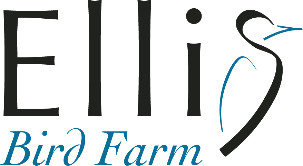 Name: Phone Number:Email Address:Mailing Address:Date of Application:Date of Application:Please check which areas of interest you would like to volunteer in below.Please check which areas of interest you would like to volunteer in below.Please check which areas of interest you would like to volunteer in below.Please check which areas of interest you would like to volunteer in below.Please check which areas of interest you would like to volunteer in below.Breeding Bird Nest Checks & Data CollectionBreeding Bird Nest Checks & Data CollectionBreeding Bird Nest Checks & Data CollectionBreeding Bird Nest Checks & Data CollectionBat CountsBat CountsBat CountsBat CountsBird Counts (bird identification skill required)Bird Counts (bird identification skill required)Bird Counts (bird identification skill required)Bird Counts (bird identification skill required)Bird BandingBird BandingBird BandingBird BandingGardening (weeding, watering, mulching etc.)Gardening (weeding, watering, mulching etc.)Gardening (weeding, watering, mulching etc.)Gardening (weeding, watering, mulching etc.)General Labour (cleaning, painting, trail maintenance etc.)General Labour (cleaning, painting, trail maintenance etc.)General Labour (cleaning, painting, trail maintenance etc.)General Labour (cleaning, painting, trail maintenance etc.)Data Entry (basic computer skills required) Data Entry (basic computer skills required) Data Entry (basic computer skills required) Data Entry (basic computer skills required) School/Kids ProgramsSchool/Kids ProgramsSchool/Kids ProgramsSchool/Kids ProgramsEvents (operating info tables, speaking with public, facepainting, crafts with kids etc.)Events (operating info tables, speaking with public, facepainting, crafts with kids etc.)Events (operating info tables, speaking with public, facepainting, crafts with kids etc.)Events (operating info tables, speaking with public, facepainting, crafts with kids etc.)Farm Labour Farm Labour Farm Labour Farm Labour WebsiteWebsiteWebsiteWebsiteFarmer’s Markets (operate a table on behalf of Ellis Bird Farm)Farmer’s Markets (operate a table on behalf of Ellis Bird Farm)Farmer’s Markets (operate a table on behalf of Ellis Bird Farm)Farmer’s Markets (operate a table on behalf of Ellis Bird Farm)Other (please make a suggestion): Other (please make a suggestion): Other (please make a suggestion): Other (please make a suggestion): Other (please make a suggestion): Why do you want to volunteer at Ellis Bird Farm? What type of experience would you like to get? Why do you want to volunteer at Ellis Bird Farm? What type of experience would you like to get? Why do you want to volunteer at Ellis Bird Farm? What type of experience would you like to get? Why do you want to volunteer at Ellis Bird Farm? What type of experience would you like to get? Why do you want to volunteer at Ellis Bird Farm? What type of experience would you like to get? How many hours per week can you commit? What days and times of day are you available to volunteer?  How many hours per week can you commit? What days and times of day are you available to volunteer?  How many hours per week can you commit? What days and times of day are you available to volunteer?  How many hours per week can you commit? What days and times of day are you available to volunteer?  How many hours per week can you commit? What days and times of day are you available to volunteer?  When would you like to start? (include end date if returning to school etc.)When would you like to start? (include end date if returning to school etc.)When would you like to start? (include end date if returning to school etc.)When would you like to start? (include end date if returning to school etc.)When would you like to start? (include end date if returning to school etc.)Please include a brief work and volunteer history identifying skills that may benefit Ellis Bird Farm.Please include a brief work and volunteer history identifying skills that may benefit Ellis Bird Farm.Please include a brief work and volunteer history identifying skills that may benefit Ellis Bird Farm.Please include a brief work and volunteer history identifying skills that may benefit Ellis Bird Farm.Please include a brief work and volunteer history identifying skills that may benefit Ellis Bird Farm.Please provide names and contact information for two references. Please provide names and contact information for two references. Please provide names and contact information for two references. Please provide names and contact information for two references. Please provide names and contact information for two references. Return this application to info@ellisbirdfarm.caReturn this application to info@ellisbirdfarm.caReturn this application to info@ellisbirdfarm.caReturn this application to info@ellisbirdfarm.caReturn this application to info@ellisbirdfarm.ca